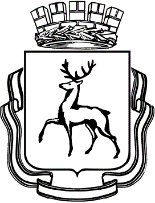 Глава города Нижнего НовгородаПОСТАНОВЛЕНИЕВ соответствии со статьей 28 Федерального закона от 6 октября 2003 года № 131-ФЗ «Об общих принципах организации местного самоуправления в Российской Федерации», статьей 20 Устава города Нижнего Новгорода, Положением о публичных слушаниях в городе Нижнем Новгороде, утвержденным постановлением городской Думы города Нижнего Новгорода от 21 сентября 2005 года № 71, постановляю:1. Назначить публичные слушания по обсуждению проекта решения городской Думы города Нижнего Новгорода «О бюджете города Нижнего Новгорода на 2020 год и на плановый период 2021 - 2022 годов» (далее - проект решения, вынесенный на слушания; публичные слушания, слушания) на 3 декабря 2019 года в 14 часов 00 минут.2. Публичные слушания провести в зале заседаний городской Думы города Нижнего Новгорода (Кремль, корпус 5).3. Сформировать организационный комитет по проведению публичных слушаний по обсуждению проекта в следующем составе:Кайнова Л.В. - руководитель аппарата главы города администрации города Нижнего Новгорода, председатель организационного комитета;Бардов Д.Е. – исполняющий обязанности начальника управления информационно – технического обеспечения и связи администрации города Нижнего Новгорода;Квашнина Н.М. - начальник управления по связям со СМИ администрации города Нижнего Новгорода;Мочалкин Ю.Н. - директор департамента финансов администрации города Нижнего Новгорода;Семчук Н.И. - управляющий делами администрации города Нижнего Новгорода.4. Аппарату главы города Нижнего Новгорода (Кайнова Л.В.):4.1. Совместно с департаментом финансов администрации города Нижнего Новгорода (Мочалкин Ю.Н.) определить:перечень вопросов по теме слушаний;круг должностных лиц, специалистов, представителей общественности, приглашаемых в качестве экспертов на слушания.4.2. Направить обращения в адрес должностных лиц, специалистов, представителей общественности, приглашаемых в качестве экспертов на слушания, с просьбой принять участие в слушаниях и дать свои рекомендации и предложения по теме слушаний.4.3. Обеспечить подготовку проекта итогового документа (результатов слушаний).5. Управлению по связям со СМИ администрации города Нижнего Новгорода (Квашнина Н.М.):5.1. Обеспечить опубликование в официальном печатном средстве массовой информации - газете «День города. Нижний Новгород»:5.1.1. Настоящего постановления, проекта решения, вынесенного на слушания, Положения о публичных слушаниях в городе Нижнем Новгороде, утвержденного постановлением городской Думы города Нижнего Новгорода от 21.09.2005 № 71, устанавливающего порядок участия жителей города Нижнего Новгорода в публичных слушаниях, порядок учета предложений жителей города Нижнего Новгорода по проекту решения, вынесенного на слушания в срок до 15 ноября 2019 года.5.1.2. Итогового документа (результатов слушаний) по проекту решения, вынесенного на слушания. 5.2. Организовать освещение публичных слушаний в СМИ.6. Управлению развития информационных технологий администрации города Нижнего Новгорода (Фатхуллин М.У.) обеспечить размещение на официальном сайте администрации города Нижнего Новгорода в информационно – телекоммуникационной сети «Интернет»  проекта решения, вынесенного на публичные слушания, Положения о публичных слушаниях в городе Нижнем Новгороде, утвержденного постановлением городской Думы города Нижнего Новгорода от 21.09.2005 № 71, устанавливающего порядок участия жителей города Нижнего Новгорода в публичных слушаниях, порядок учета предложений жителей города Нижнего Новгорода по проекту решения, вынесенного на публичные слушания, итоговый документ (результаты слушаний).7. Департаменту финансов администрации города Нижнего Новгорода (Мочалкин Ю.Н.) обеспечить подготовку справочных, презентационных и сопроводительных материалов, а также информации, необходимой для проведения слушаний.8. Управлению делами администрации города Нижнего Новгорода (Семчук Н.И.) обеспечить свободный доступ участников слушаний в зал заседаний городской Думы города Нижнего Новгорода (Кремль, корпус 5) и их регистрацию.9. Управлению информационно – технического обеспечения и связи администрации города Нижнего Новгорода (Бардов Д.Е.):9.1. Обеспечить проведение слушаний техническими средствами, необходимыми для проведения слушаний (возможность проведения презентации, видеозапись, аудиозапись и другое техническое обеспечение), а также персоналом, обеспечивающим функционирование данных средств.9.2. Организовать онлайн – трансляцию публичных слушаний в информационно – телекоммуникационной сети «Интернет».10. Замечания и предложения по проекту решения, вынесенному на слушания, направляются в администрацию города Нижнего Новгорода со дня официального опубликования настоящего постановления по 3 декабря 2019 года включительно.Почтовый адрес для направления замечаний и предложений: департамент финансов администрации города Нижнего Новгорода - пл. Театральная, д. 2, г. Нижний Новгород, 603005, тел. 439-18-98.Замечания и предложения в форме электронного документа граждане могут направлять на адрес электронной почты: depfin@admgor.nnov.ru.11. Итоговый документ (результаты слушаний) и проект решения, вынесенный на слушания, с учетом результатов слушаний представить на рассмотрение городской Думы города Нижнего Новгорода.12. Департаменту правового обеспечения администрации города Нижнего Новгорода (Киселева С.Б.) обеспечить размещение настоящего постановления на официальном сайте администрации города Нижнего Новгорода в информационно-телекоммуникационной сети «Интернет».13. Контроль за исполнением настоящего постановления возложить на первого заместителя главы администрации города Нижнего Новгорода Казачкову Н.В.Глава города                                                                                                                       В.А.ПановЮ.Н.Мочалкин 439 18 98№ ┌┐